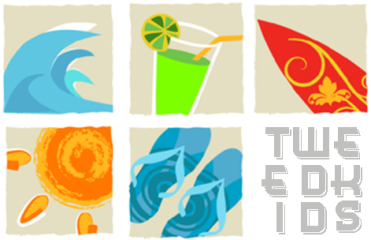 Sunday    ScheduleOne Starry Night9:30am – 9:50amTrack 1 & 2Track 1 & 2Track 1 & 2Track 1 & 29:30am – 9:34amOne Starry NightHe chose the ShepherdsMini clipOpening & WelcomeHe chose the ShepherdsMini clipOpening & WelcomeHe chose the ShepherdsMini clipOpening & WelcomeHe chose the ShepherdsMini clipOpening & Welcome9:34am – 9:42am One Starry NightWorship song 1(worship team)Worship song 2(worship team)9:42am  – 9:47amOne Starry NightAnnouncementsAnnouncementsAnnouncementsAnnouncementsOne Starry NightChristmas Day serviceReminder to stay for morning teaReminder to collect photosSummer series9:47am – 9:50am  One Starry NightOffering & songOffering & songOffering & songOffering & song9:50am – 10:15Track 3Track 3Track 3Track 39:50am-9:52amClip of One Starry NightClip of One Starry NightClip of One Starry NightClip of One Starry Night9:52am – 9:55amChildren’s ItemNo Greater GiftChildren’s ItemNo Greater GiftChildren’s ItemNo Greater GiftChildren’s ItemNo Greater Gift9:55 – 9:59am One Starry NightThe Christmas MiraclePuppetsThe Christmas MiraclePuppetsThe Christmas MiraclePuppetsThe Christmas MiraclePuppets9:59am – 10:15amOne Starry NightGifts Kids ClubAwardsKidz ChurchAppreciation giftsLeadersThank you giftsExtra helpers10:15 – 10:20amOne Starry NightSilent Night Children’s Item & church family (hand out M&M gifts)Silent Night Children’s Item & church family (hand out M&M gifts)Silent Night Children’s Item & church family (hand out M&M gifts)Silent Night Children’s Item & church family (hand out M&M gifts)One Starry NightKids ExitKids ExitKids ExitKids Exit10:20am-10:50am TRACK 410:20am – 10:30amMessageThe Inn-keepers Dilemma (clip) 10:30am-10:50amMessageMessage10:50am- 10:55am  Closing song